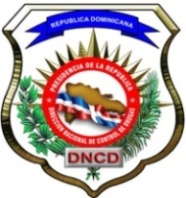 REPUBLICA DOMINICANADIRECCION NACIONAL DE CONTROL DE DROGASDIRECCION DE PLANES Y DESARROLLODNCD“Año del Desarrollo Agroforestal”INFORME DE EJECUCION DE LOS PROGRAMAS 2017PROGRAMA CALENDARIO DE EJECUCION 1Programas de BecasEste programa está planificado para todo el 2017, a fin de motivar a aquellos miembros que no han tenido la oportunidad de cursar estudios a nivel universitario.